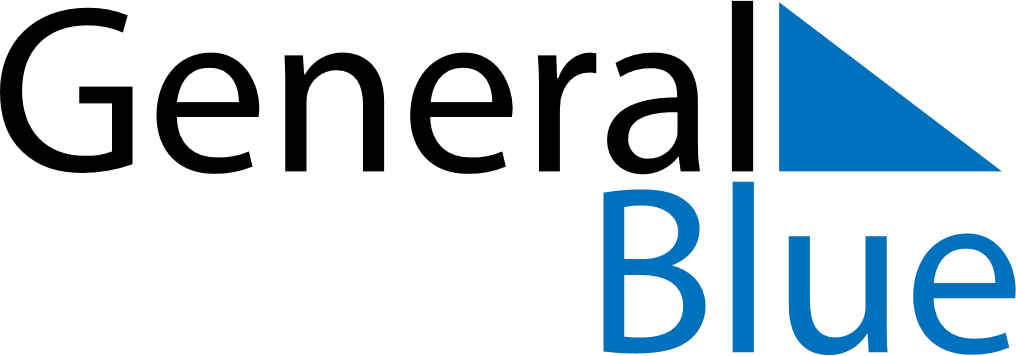 June 2022June 2022June 2022BahamasBahamasSundayMondayTuesdayWednesdayThursdayFridaySaturday1234Randol Fawkes Labour Day567891011PentecostWhit Monday12131415161718192021222324252627282930